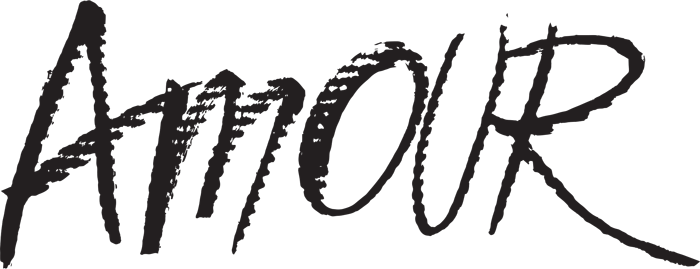 ФИОПаспорт (серия, номер)                    	№Выдан (кем, когда)Место жительстваКонтактный телефонПрошу в соответствии со ст. 25 Закона РФ «О защите прав потребителей» произвести возврат следующих позиций из вышеуказанного заказа (указать наименования изделий, количество, стоимость):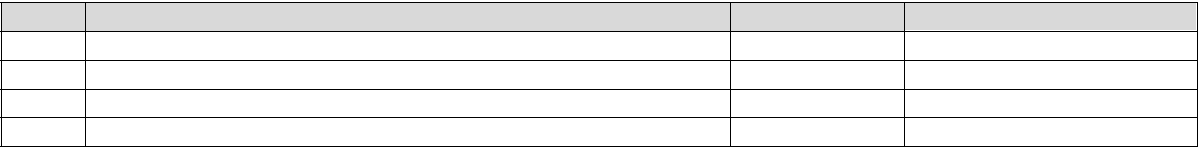 проинформирован, что возврат денежных средств производится тем же способом, каким были получены денежные средства за товар, кроме исключений, установленных законодательством.Прошу вернуть мне денежные средства за вышеуказанные товары следующим способом (отметьте галочкой): наличными денежными средствами в магазине*на банковскую карту (необходимо обязательно приложить копию паспорта получателя)Если покупка осуществлялась наличными денежными средствами, либо с помощью банковской карты, укажите ее реквизиты для возврата денежных средств:Название БанкаНомер лицевого счета получателяБИК БанкаНомер банковской карты физического лицаПолучатель (ФИО)*бутик ELEN DAN, г. Москва, набережная Тараса Шевченко, д.3, к.3Дата:Подпись:Заявление принял:ФИО:Дата:Подпись:ООО «УК АМУР»ЗАЯВЛЕНИЕ НА ВОЗВРАТ ТОВАРАЗАЯВЛЕНИЕ НА ВОЗВРАТ ТОВАРАЗАЯВЛЕНИЕ НА ВОЗВРАТ ТОВАРАЗАЯВЛЕНИЕ НА ВОЗВРАТ ТОВАРАЗАЯВЛЕНИЕ НА ВОЗВРАТ ТОВАРАЗАЯВЛЕНИЕ НА ВОЗВРАТ ТОВАРАЗАЯВЛЕНИЕ НА ВОЗВРАТ ТОВАРАМной,,,,,(ФИО)(дата покупки)(дата покупки)была совершена покупка товаров у «ООО «УК АМУР» в соответствии с заказом №________ стоимостью                                                  рублей.была совершена покупка товаров у «ООО «УК АМУР» в соответствии с заказом №________ стоимостью                                                  рублей.была совершена покупка товаров у «ООО «УК АМУР» в соответствии с заказом №________ стоимостью                                                  рублей.была совершена покупка товаров у «ООО «УК АМУР» в соответствии с заказом №________ стоимостью                                                  рублей.была совершена покупка товаров у «ООО «УК АМУР» в соответствии с заказом №________ стоимостью                                                  рублей.была совершена покупка товаров у «ООО «УК АМУР» в соответствии с заказом №________ стоимостью                                                  рублей.была совершена покупка товаров у «ООО «УК АМУР» в соответствии с заказом №________ стоимостью                                                  рублей.была совершена покупка товаров у «ООО «УК АМУР» в соответствии с заказом №________ стоимостью                                                  рублей.была совершена покупка товаров у «ООО «УК АМУР» в соответствии с заказом №________ стоимостью                                                  рублей.была совершена покупка товаров у «ООО «УК АМУР» в соответствии с заказом №________ стоимостью                                                  рублей.№Наименование товара (название, цвет, размер)Кол‐воСтоимость1234